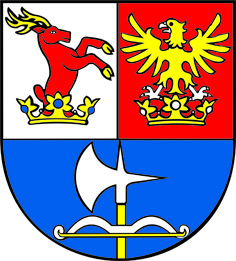 Oznámenie výsledku vybavenia petície  PE/2019/2Vybavovateľ petície: Trenčiansky samosprávny kraj Názov petície: Petícia za opravu cesty III/507026 (m. č. Ľuborča - m. č. Tr. Závada), rozšírenie mosta. Text: Pod petíciou podpísaní občania žiadajú opravu cesty III/507026 medzi mestskou časťou Ľuborča a mestskou časťou Trenčianska Závada, vrátane opravy cesty v mestskej časti Trenčianska Závada, opravy a rozšírenia mosta spájajúceho ulicu Podhorskú a Kúty. Je kvórová: Nie Počet osôb podporujúcich petíciu: 50 Dátum doručenia: 17.06.2019 Dátum vybavenia: 17.07.2019 Spôsob vybavenia: OpodstatnenáZdôvodnenie vybavenia: Trenčianskemu samosprávnemu kraju (ďalej len „TSK“) bol dňa 17.06.2019 postúpený od mesta Nemšová originál predmetnej petície zo dňa 23.05.2019. Tejto korešpondencii predchádzalo doručenie kópie predmetnej petície mestom Nemšová Správe ciest TSK (ďalej len „SC TSK“) dňa 31.05.2019 a jej následné postúpenie na TSK dňa 04.06.2019. Originál petície bol z mesta Nemšová doručený TSK až na jeho výzvu. TSK ako príslušný orgán verejnej moci petíciu prešetril podľa ustanovení zákona č. 85/1990 Zb. o petičnom práve v znení neskorších predpisov a listom zo dňa 17.07.2019 osobe určenej na zastupovanie v styku s orgánom verejnej moci oznámil na základe podkladov poskytnutých SC TSK nasledovné: SC TSK preverila stav cesty III/507026 (terajšie označenie III/1884) v predmetnom úseku a jeho stav je podľa vyhodnotenia Cestnej databanky vyhovujúci (tretí stupeň z piatich), avšak zabezpečí v rámci letnej údržby opravu lokálnych závad vozovky (výtlkov v kryte, sieťových rozpadov a pod.). Najviac poškodený úsek cesty zaradí do Návrhu plánu súvislých opráv ciest na rok 2020, respektíve v ďalšom rozpočtovom období. Konečný Plán opráv ciest II. a III. triedy TSK dodávateľským spôsobom závisí od výšky finančných prostriedkov vyčlenených na uvedené opravy ciest. Následne bude tento materiál prerokovaný v komisiách Zastupiteľstva TSK a predložený na schválenie Zastupiteľstvu TSK. Oznámenie bolo zverejnené na Centrálnej úradnej elektronickej tabuli (CUET) dňa 23.07.2019